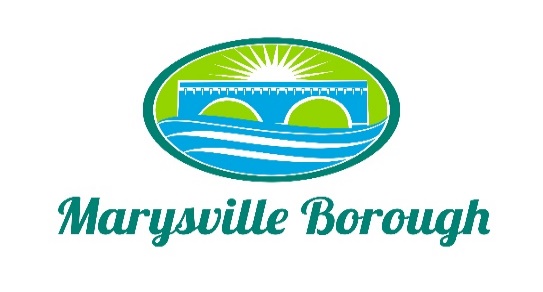 Finance Committee AgendaApril 5, 2023 - 5:30 p.m.Councilmember Chair Charles Wentzel, Councilmembers Brian Webster, and Scott Artley.  Old Business      1.	Approval of March 8, 2023 MinutesNew Business1.  Recommendation to Council regarding Adding Police Officer Jared Charles’ Wife to the Borough 	 Health Insurance at the Borough’s Expense 2.  Recommendation to Council for the Reivestment of a PLGIT CD Maturing 04/12/2023 in the  Amount of $505,871.37 ($500,000 – Principle and $5,871.37 – Interest Accrued) 3.  Streets Committeea.  Developing Regiment of Projects for Repair to Roads, Repaving, etc. to be Completed throughout the Year(s).  Need to Arrange Funding for these Ongoing Projects.  Funding Available for 2023. (table)Public Comment